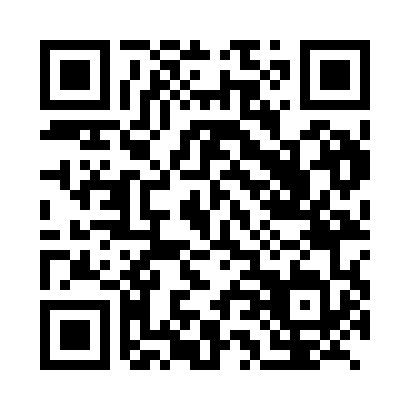 Prayer times for Bindalima, CameroonMon 1 Apr 2024 - Tue 30 Apr 2024High Latitude Method: NonePrayer Calculation Method: Muslim World LeagueAsar Calculation Method: ShafiPrayer times provided by https://www.salahtimes.comDateDayFajrSunriseDhuhrAsrMaghribIsha1Mon5:036:1212:173:196:227:272Tue5:036:1212:173:196:227:273Wed5:026:1212:173:206:227:274Thu5:026:1112:163:206:227:275Fri5:016:1112:163:206:217:276Sat5:016:1012:163:216:217:277Sun5:006:1012:153:216:217:278Mon5:006:1012:153:226:217:269Tue4:596:0912:153:226:217:2610Wed4:596:0912:153:236:217:2611Thu4:596:0812:143:236:207:2612Fri4:586:0812:143:236:207:2613Sat4:586:0812:143:246:207:2614Sun4:576:0712:143:246:207:2615Mon4:576:0712:133:246:207:2616Tue4:566:0712:133:256:207:2617Wed4:566:0612:133:256:207:2618Thu4:556:0612:133:256:207:2619Fri4:556:0612:133:266:207:2620Sat4:556:0512:123:266:197:2621Sun4:546:0512:123:266:197:2622Mon4:546:0512:123:276:197:2623Tue4:536:0412:123:276:197:2624Wed4:536:0412:123:276:197:2625Thu4:536:0412:113:286:197:2626Fri4:526:0312:113:286:197:2627Sat4:526:0312:113:286:197:2628Sun4:516:0312:113:286:197:2629Mon4:516:0312:113:296:197:2630Tue4:516:0212:113:296:197:26